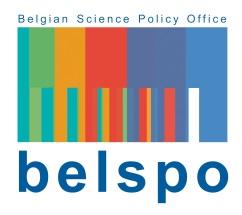 BRAIN-beBELGIAN RESEARCH ACTION THROUGH INTERDISCIPLINARY NETWORKS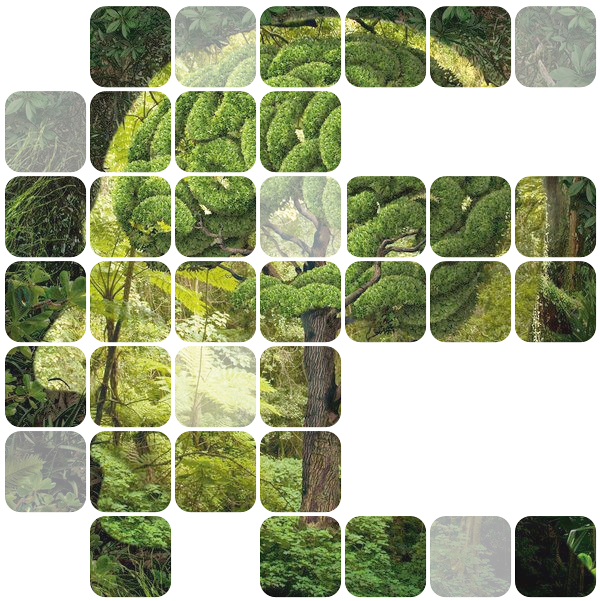 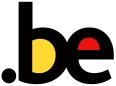 1. 	COORDonnees1.1	Promoteur1.2	Personnel à charge du projet1.3	Personnel non à charge mais participant au projet1.4	Personne de contact du service Financier2. comité de suivi (à remplir uniquement par le coordinateur)2.1 Membres2.2 fonctionnement et objectifs spécifiques nombre de réunions, mode d'échange d'information, rôle des membres...3. CONVENTION, CONTRAT, BREVETconventions ou contrats de recherche et de valorisation des résultats et/ou brevets dont dispose l’unité de recherche, convention interne 4. PERSONNELINSTRUCTIONS POUR COMPLETER LE TABLEAU « PERSONNEL » Nom: Function: Adresse: Téléphone:E-mail: www:Nom:Fonction: Téléphone: E-mail: Nom: Fonction: Téléphone: E-mail: …Nom:Fonction: Téléphone: E-mail: Nom: Fonction: Téléphone: E-mail: …Nom: Function: Adresse: Téléphone:Fax:E-mail: Nom:Fonction: Téléphone: E-mail: Nom: Fonction: Téléphone: E-mail: Nom: Fonction: Téléphone: E-mail: Nom: Fonction: Téléphone: E-mail: …BRAIN-beRapport initial: informations concernant le personnelBRAIN-beRapport initial: informations concernant le personnelBRAIN-beRapport initial: informations concernant le personnelBRAIN-beRapport initial: informations concernant le personnelBRAIN-beRapport initial: informations concernant le personnelBRAIN-beRapport initial: informations concernant le personnelBRAIN-beRapport initial: informations concernant le personnelBRAIN-beRapport initial: informations concernant le personnelBRAIN-beRapport initial: informations concernant le personnelBRAIN-beRapport initial: informations concernant le personnelBRAIN-beRapport initial: informations concernant le personnelBRAIN-beRapport initial: informations concernant le personnelBRAIN-beRapport initial: informations concernant le personnelBRAIN-beRapport initial: informations concernant le personnelTitre et acronyme du projet:Titre et acronyme du projet:Titre et acronyme du projet:Titre et acronyme du projet:Titre et acronyme du projet:Titre et acronyme du projet:Titre et acronyme du projet:Titre et acronyme du projet:Titre et acronyme du projet:Titre et acronyme du projet:Titre et acronyme du projet:Titre et acronyme du projet:Titre et acronyme du projet:Titre et acronyme du projet:N° de contrat: BR/.../../...N° de contrat: BR/.../../...N° de contrat: BR/.../../...N° de contrat: BR/.../../...N° de contrat: BR/.../../...N° de contrat: BR/.../../...N° de contrat: BR/.../../...N° de contrat: BR/.../../...N° de contrat: BR/.../../...N° de contrat: BR/.../../...N° de contrat: BR/.../../...N° de contrat: BR/.../../...N° de contrat: BR/.../../...N° de contrat: BR/.../../...Nom du promoteur:							Nom du promoteur:							Nom du promoteur:							Nom du promoteur:							Nom du promoteur:							Nom du promoteur:							Nom du promoteur:							Nom du promoteur:							Nom du promoteur:							Institution:Institution:Institution:Institution:Institution:NomNationalitéSexeDate de NaissanceDiplômeAnnée d’obtentionStatutTemps d'implication dans le projet financé par BELSPO (en ETP)Type de contrat de travailType de contrat de travailTraitement annuel brutTemps d'implication dans le projet financé par une (d')autres source(s) de financement (en ETP)Nom(s) de l' (des) autre(s) source(s) de financementRemarquesNom du promoteurn’indiquez que le nom du promoteur mentionné dans le contratNomNom de famille + prénom des personnes (promoteur compris) qui sont impliquées dans le projet de recherche NationalitéUtilisez les codes des payshttp://www.iso.org/iso/home/standards/country_codes/country_names_and_code_elements.htmSexeH (homme), F (Femme)Date de NaissanceJJ/MM/AADiplôme (le plus pertinent pour le projet)Utilisez les codes suivants :R - Droit 	B - BiologieE - Economie	C - ChimieS - Sciences sociales	Ph - PhysiqueP - Sciences politiques	M - MathématiquePL - Philosophie et Lettres	I - InformatiquePs - Psychologie & Sciences de l’éducation	G - Géographie - GéologieAg - Bio-ingénieur 	BS - Sciences BiomédicalesA - Architecture	X - Autres (à spécifier dans la 			rubrique « remarques »)Année d’obtentionJJ/MM/AAStatutUtilisez un ou plusieurs des codes suivants :Pr - Professeur	Lic - Licencié S - Chercheur Senior / Post-doctorant	MSc - MasterBSc - Bachelier	Dr - DocteurIng - Ingénieur industriel	Ir - Bio-ingénieur/ingénieur civil T - Technicien	D - Doctorant A - Administratif	V - Chercheur visiteur	X - Autres (à spécifier dans la rubrique « remarques »)Temps d’implication dans leprojet financé par BELSPO (en ETP)Le temps de travail, en équivalent temps plein, réservé au projet financé par la Politique scientifique fédérale.Type de contrat de travail  Ci	Contrat à durée indéterminéeCd	Contrat à durée déterminéeFd	Bourse de doctorat/post-doc non imposableFs	Bourse d’étude (autre que bourse de doctorat/post-doc non imposable)X	Autres (à préciser dans la rubrique « remarques »)à vérifier avec le Service Personnel :à vérifier avec le Service Personnel :Traitement annuel brutTraitement annuel brut indexé (à 100 %) (primes et congés compris)Temps d’implication dans leprojet financé par une (des) autre(s) source(s) de financement (en ETP)Le temps de travail, en équivalent temps plein, réservé au projet financé par une (des) autre(s) source(s) de financement.Nom(s) de l' (des) autre(s) source(s) de financementSi le membre du personnel est financé par plusieurs institutions, veuillez lesmentionner toutes.RemarquesAutres données utiles		